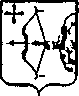 О мерах по противодействию коррупцииВ целях выявления конфликта интересов, одной из сторон которого являются лица, замещающие должности руководителей, заместителей руководителей и главных бухгалтеров организаций, в отношении которых  министерство энергетики и жилищно-коммунального хозяйства Кировской области (далее – министерство) исполняет функции и полномочия учредителя, в том числе с целью выявления их аффилированности коммерческим организациям:Утвердить форму сведений о близких родственниках лиц, замещающих должности руководителей организаций, в отношении которых  министерство энергетики и жилищно-коммунального хозяйства Кировской области исполняет функции и полномочия учредителя, а также их аффилированности коммерческим организациям согласно приложению.Лица, замещающие должности руководителей организаций,                           в отношении которых министерство исполняет функции и полномочия учредителя, ежегодно, не позднее 20 сентября года, следующего за отчетным, представляют в отдел правовой и кадровой работы министерства сведения                по форме, утвержденной пунктом 1 настоящего приказа.Руководителям организаций, в отношении которых министерство исполняет функции и полномочия учредителя:Организовать работу по выявлению конфликта интересов, одной из сторон которого являются лица, замещающие должности заместителей руководителей и главных бухгалтеров организаций, в отношении которых  министерство исполняет функции и полномочия учредителя, в том числе                        с целью выявления их аффилированности коммерческим организациям.Включить в работу по выявлению конфликта интересов, одной из сторон которого являются лица, замещающие должности заместителей руководителей и главных бухгалтеров организаций, в отношении которых  министерство исполняет функции и полномочия учредителя, в том числе                          с целью выявления их аффилированности коммерческим организациям,                            в планы комплексных мероприятий по противодействию коррупции.Возложить на руководителей организаций, в отношении которых  министерство исполняет функции и полномочия учредителя, ответственность за сообщение в министерство о выявленных фактах конфликта интересов, одной из сторон которого являются лица, замещающие должности руководителей, заместителей руководителей и главных бухгалтеров организаций, в отношении которых  министерство исполняет функции и полномочия учредителя, в том числе с целью выявления их аффилированности коммерческим организациям.Министрэнергетики и жилищно-коммунального хозяйства Кировской области    В.А. КлиментовскийПриложение 1УТВЕРЖДЕНАприказом министра энергетики и жилищно-коммунального хозяйства Кировской областиот 27.06.2023  № 76СВЕДЕНИЯо близких родственниках лиц, замещающих должности руководителей организаций, в отношении которых министерство энергетики и жилищно-коммунального хозяйства Кировской области исполняет функции и полномочия учредителя, а также их аффилированности коммерческим организациям1. Сведения о лице, замещающем должность руководителя организации, в отношении которой министерство энергетики и жилищно-коммунального хозяйства Кировской области исполняет функции и полномочия учредителя фамилия  __________________________________________________________имя  ______________________________________________________________отчество   _________________________________________________________,замещаемая должность   _______________________________________________________________________________________________________________,дата назначения на должность  _______________________________________.2. Аффилированность коммерческим (некоммерческим) организациям:2.1. Участвуете ли Вы в управлении коммерческой организацией? (в случае положительного ответа необходимо указать наименование организации.)   _______________________________________________________________________________________________________________________.2.2. Участвуете ли Вы в управлении некоммерческой организацией? (в случае положительного ответа необходимо указать наименование организации.) ________________________________________________________________________________________________________________________.3. Сведения о близком родстве или свойстве (супруги (в том числе бывшие), родители, дети, братья, сестры, супруги братьев и сестер, а также братья, сестры, родители, дети супругов и супруги детей) лица, замещающего должность руководителя организации, в отношении которой  министерство энергетики и жилищно-коммунального хозяйства Кировской области исполняет функции и полномочия учредителя и, а также их аффилированности коммерческим организациям (если родственники изменяли фамилию, имя, отчество, необходимо указать их прежние фамилию, имя, отчество):* Для лиц, являющихся индивидуальными предпринимателями, указывается вид деятельности.«____»_______________  20___г.                                                  _____________(подпись)_______________МИНИСТЕРСТВО ЭНЕРГЕТИКИ И ЖИЛИЩНО-КОММУНАЛЬНОГО ХОЗЯЙСТВА КИРОВСКОЙ ОБЛАСТИПРИКАЗМИНИСТЕРСТВО ЭНЕРГЕТИКИ И ЖИЛИЩНО-КОММУНАЛЬНОГО ХОЗЯЙСТВА КИРОВСКОЙ ОБЛАСТИПРИКАЗМИНИСТЕРСТВО ЭНЕРГЕТИКИ И ЖИЛИЩНО-КОММУНАЛЬНОГО ХОЗЯЙСТВА КИРОВСКОЙ ОБЛАСТИПРИКАЗМИНИСТЕРСТВО ЭНЕРГЕТИКИ И ЖИЛИЩНО-КОММУНАЛЬНОГО ХОЗЯЙСТВА КИРОВСКОЙ ОБЛАСТИПРИКАЗ27.06.2023№76г. Киров г. Киров г. Киров г. Киров Степень родства (свойства)Фамилия, имя, отчество, дата и место рожденияМесто регистрации 
и фактического проживанияМесто работы*, занимаемая должность, адрес местонахождения организации